Domáce úlohy na týždeň od 30.3.2020 do 3.4. 20201.roč.Čítanie –čítanie hlásky a písmena V, v- veveričkav- vlakv-vázav- vedrov-vidličkav-vešiakVyhľadávanie V medzi ostatnými hláskami.Spájanie hlásky V s už osvojenými hláskami:Čítanie otvorených slabík: va, VA, vá, VA                                                 Vo,vo,vó,vo                                                   Vu,vu,vú vu                                                  Vo, vu, vá, vo,VA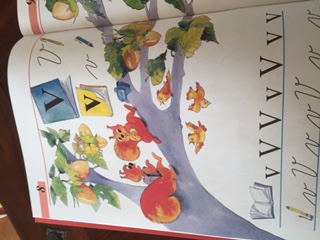 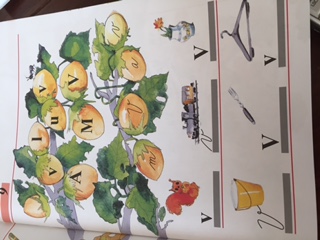 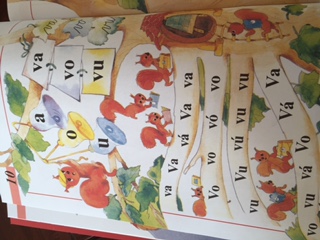 Písanie: Nácvik písania otvorených slabík- Naučiť sa správne sedieť pri písaní. Správne spájať písmená do slabík. Píšeme tie isté slabiky ako sme čítali.Matematika: POROVNÁVANIE ČÍSLA 4:- Určiť čísla menšie a väčšie ako dané čísloVecné učenie: Jarné práce na poli- S príchodom jari čakajú na ľudí na poli rôzne práce- Najprv musia pôdu pripraviť na jarné siatie a sadenieTraktor musí pôdu poorať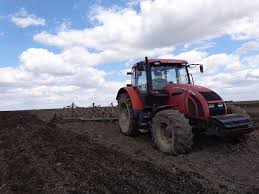 Potom príde sejačka a zaseje mrkvu, petržlen, cibuľu, zemiaky 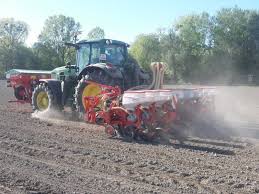 Nakresli si tiež vlastný traktor.